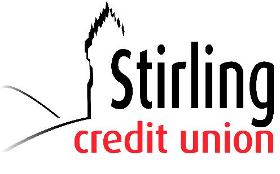 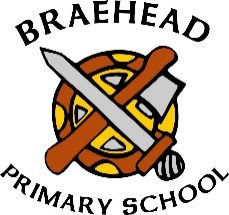 Braehead Primary SchoolCredit UnionWe are looking for adult volunteers to assist our team on Wednesday mornings between 9.15am and 10am starting Wednesday 3rd October. No training required. Contact the school if interested. Thank you 